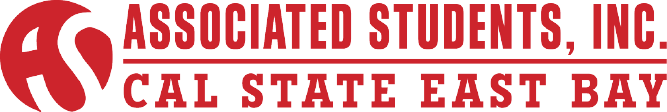 ASI Board of Directors’ Special Meeting AgendaThamer Alhathal, ASI President12:00 P.M. to 1:00 P.M.Wednesday, March 11, 2015Room 307ABC, 3rd Floor, Old UU Building Conferencing Instructions:Dial in the access telephone number 888-935-1819Enter participant pass code 5084625 followed by # signCALL TO ORDERROLL CALLACTION ITEM - Approval of the AgendaACTION ITEM - Approval of the March 4, 2015 MinutesPUBLIC COMMENT - Public Comment is intended as a time for any member of the public to address the committee on any issues affecting ASI and/or the California State University, East Bay.
OLD BUSINESSACTION ITEM — Senator of College of Education and Allied StudiesACTION ITEM -- ASI Quarter-to-Semester CommitteeVIII. ACTION ITEM — “Hey, Be Nice” CampaignIX. ACTION ITEM — Election Promotion Item BudgetX. ACTION ITEM — Election Committee CodesXI. ACTION ITEM — Election Committee PacketXII. ACTION ITEM — Election Committee Members (Closed Session)XIII. ROUNDTABLE REMARKSXIV. ADJOURNMENT